Ansökan om prövning av marknadsföring, enligt Föreningens SPER:s riktlinjer för marknadsföringDatum: _________Anmälarens namn: ________________________________________________							Organisation: __________________________________________________ @postadress:____________________________________________________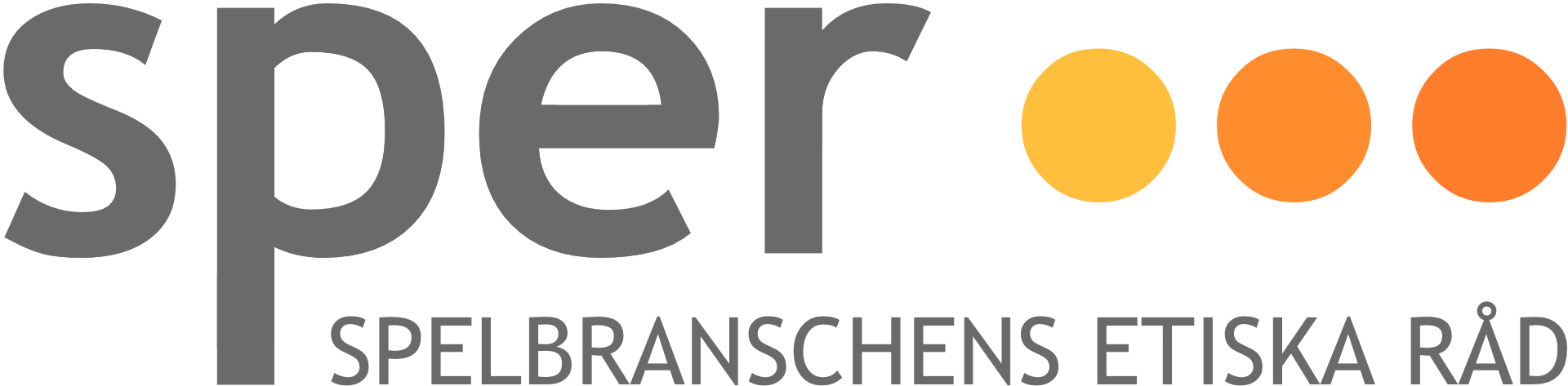 Kort beskrivning av reklamen, alternativt bifogad kopia.Motivering om varför marknadsföringsåtgärden anses strida mot SPER:s riktlinjer:Var och när marknadsföringsåtgärden publicerades: Anmälan skickas till: info@sper.se . Ofullständiga anmälningar avvisas